Сценарий викторины к Международному дню книгодаренияУчастникиведущий, участники, зрители (взрослые и дети).Цельзнакомство с праздником и приобщение к чтению книг.Задачизнакомство с праздником Международный день книгодарения; познавательное времяпрепровождение.Материалыв зале развешаны портреты счастливых людей с книгами и постеры с иллюстрациями к самым известным книгам; приятная музыка для фона.Оборудованиепроектор; экран; ноутбук; сигнальные карточки (разного цвета) для ответов команд.Примерное время1.5 – 2 часа.мероприятие проводится в помещении.Ход мероприятия(В зале играет приятная музыка, зрители заходят в зал)Ведущий: Здравствуйте, дорогие друзья, уважаемые гости. Я думаю, что, если я сейчас покажу вам один предмет в зале не будет человека, который бы не знал, что это. Да вы абсолютно правы – это книга. И сегодня я хочу подарить ее вам. По завершении нашего праздника все вы получите книги в подарок ведь сегодня замечательный праздник – Международный день книгодарения. Он совпадает с праздником – День влюбленных в книгу.Нам с вами предстоит наблюдать за сражением двух команд, которые я приглашаю к нам занять места за игровыми столами. А пока наши команды выходят к нам я представлю наше жюри.И так нам предстоит пройти 3 этапа и финал. Каждый правильный ответ в этапах оценивается в 1 балл. Выиграв в финале, команда получит сразу 15 баллов.1 этап. Вопросы с вариантами ответов;2 этап. Вопросы без вариантов ответов;3 этап. Ребусы;Финал.Ведущий: И так, если участники готовы мы начинаем.1 этап. Вопросы с вариантами ответов:1. Как называется "машина времени", которую можно держать в руках и с ее помощью совершать увлекательные путешествия в прошлое и будущее, побывать в любой части земного шара, познакомиться с другими людьми?КнигаПланшетСмартфон2. Кому принадлежат знаменитые слова: "Дом, в котором нет книг, подобен телу, лишенному души"? Подсказка — это был выдающийся оратор и философ, современник Юлия Цезаря, предпочитавший свою библиотеку несметным богатствам персидского царя Креза.АристотельЦицеронКонфуций3. Название древней формы книги, свернутой в трубку и написанной на папирусе?СвитокПергаментРулон4. Какой город стал родиной пергаментных книг?КитайПергамРим5. Как звали двух известных братьев, составивших первую славянскую азбуку?Марк и АврелийКирилл и МефодийИван да Марья6. Как звали изобретателя печатного станка и книгопечатания в Европе?Иоганн ГутенбергВильям ШольцКарл Маркс7. Название многоцветных иллюстраций, заставок в древнерусских рукописных книгах, так же называют и художественные произведения небольших размеров.РепродукцияКартинкаМиниатюра8. Какое прозвище было у Кирилла и почему?Архитектор. Он строил дома.Философ. Он преподавал философию.Прозаик. Он писал книги.9. Как называлась первая печатная газета, появившаяся в России при Петре I?"Ведомости""Новости""Сведения"10. Как называется редкая древняя книга?РаритетнаяАнтикварнаяРедкая11. Как называется книга, имеющая особый коммерческий успех, пользующаяся повышенным спросом?МейнстримБестселлерШедевр12. Название серии рисунков с кратким текстом. Впервые они появились в США; основная тематика: приключения животных, комических персонажей, суперменов.КомиксКоллажАльбом13. Когда и в связи с чем на Руси была введена кириллица?В X— XI вв. в связи с христианизациейПришло время ввести письменностьВ честь всенародного праздника.Ведущий: Мы прошли 1 этап, предлагаю жюри подвести его итоги и переходить ко второму.2 этап. Вопросы без вариантов ответов:1. Триста лет тому назад французский философ Мишель Монтень писал: «Мы любим наших детей по той простой причине, что они рождены нами, и называем их нашим вторым "я", а между тем существует другое наше порождение, всецело от нас исходящее и не меньшей ценности... Эти создания еще более наши, чем дети; при этом творении мы являемся одновременно и матерью и отцом, они достаются нам гораздо труднее и приносят нам больше чести, если в них есть что-нибудь хорошее». О каких созданиях писал философ? (О книгах.)2. Книги какого великого итальянского философа и ученого так же, как и их автор, были приговорены инквизицией к сожжению на костре? (Книги Джордано Бруно.)3. У древних римлян так назывались формы книг, состоящих из скрепленных дощечек или папирусных листов. Современная книга сохраняет эту форму в виде книжного блока, а в области права этот термин означает свод законов. (Кодекс.)4. В какой стране изобрели бумагу? (В Китае.)5. Как называются славянские азбуки? (Кириллица и глаголица.)6. Кору какого дерева использовали на Руси в качестве писчего материала? (Кору березы — бересту.)7. Как называется первая славянская азбука? (Кириллица.)8. Кто был русским первопечатником? (Иван Федоров.)9. Как называют первые печатные книги, выходившие без указания автора, времени и места выпуска? (Анонимными.)10. Как называется книга, бывшая в пользовании и вновь поступившая в продажу? (Букинистическая.)11. Название художественной прозы, а также литературы развлекательного характера. (Беллетристика.)12. Краткая перепечатка наиболее интересного материала из других изданий. (Дайджест.)13. Назовите имена первых переводчиков богослужебных книг с греческого на славянский язык. (Кирилл и Мефодий.)Ведущий: Мы преодолели и второй этап. Жюри подводит итоги, а мы не медля переходим к 3 этапу.3 этап. Ребусы: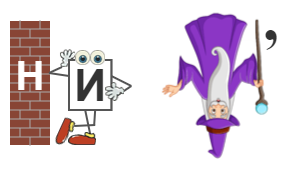 книга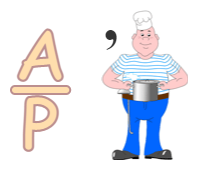 подарок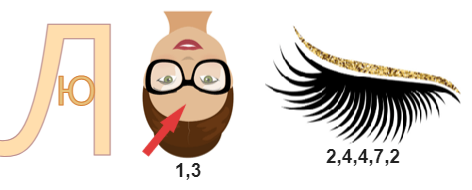 влюбленные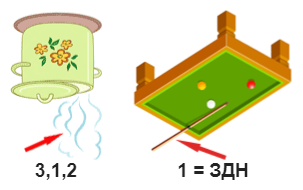 праздник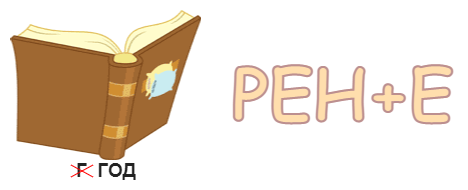 книгодарениеВедущий: мы завершили основную часть нашей игры. Попрошу жюри подвести итоги и давайте переходить к финалу.Ведущий: Нашим командам предстоит называть по очереди жанры литературы. Команда, которая сможет назвать жанр последней побеждает в финале.Ведущий: Наша игра завершена. Попрошу жюри огласить имена победителей и приглашаю команды на сцену для награждения.Ведущий: И так дорогие друзья, сегодня мы узнали о замечательном празднике, точнее праздниках. Международный день книгодарения и День влюбленных в книги. Не забывайте о книгах, в современном мире цифровизации настоящую книгу предпочитают все реже. У книг особая энергия и взяв в руку настоящую книжку можно почувствовать всю мощь автора, который ее написал. Дарите книги не только в этот день. С праздником!© Материал из Справочной системы «Культура»
https://cult.dev.ss.aservices.tech
Дата копирования: 25.12.2023